						     PODKARPACKI  ZWIĄZEK PIŁKI NOŻNEJ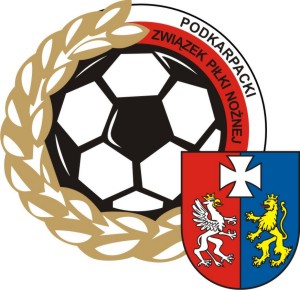 							        Komisja Licencjonowania Trenerów Pod.ZPNWNIOSEK O PRZYZNANIE / PRZEDŁUŻENIE LICENCJI TRENERSKIEJNazwisko i imię………………………………………………………………………………………………………………Data i miejsce urodzenia……………………………………………………………………………………………………………….Miejsce zamieszkania………………………………………………………………………………………………………………..  Adres z kod. Pocztowym,……………………………………………………………………………………………………………….Telefon dom/kom.,email…………………………………………………………………………………………………………………Wykształcenie ogólne/ NR PESEL…………………………………………………………………………………………………………………Nazwa, rok uk.szkoły / uczelniWykształcenie specjalistyczneMiejsce, rok uzyskania dyplomu: Kl. I  …………………………………………………………………….                    Kl. II …………………………………………………………………….                    Instruktor ……………………………………………………………UEFA PRO …………………………………………………………………UEFA A      …………………………………………………………………UEFA B      …………………………………………………………………UEFA C      ………………………………………………………………… Staż zawodowyOświadczam, że posiadam pełną zdolność do czynności prawnych oraz korzystam z pełni praw publicznych.Zobowiązuję się do wykonywania obowiązków trenera, a w szczególności do obecności na ławce trenerskiej podczas meczu.Data  ………………………………					Podpis  ……………………………………UWAGA: Do wniosku należy załączyć:												- kopię dyplomu trenerskiego, 	       	- kopie zaświadczeń z udziału w konferencjach szkoleniowych z ostatnich 3 lat,			- opinia klubu aktualnie zatrudniającego,     - 2 zdjęcia  	- ksero wpłatyNazwa klubuOkres pracy (d,m,r)Funkcja (I, II tr.)Gr. szkoleniowaLiga/klasa